NEW OR MODIFIED COURSE PROPOSAL FORM[x ]	Undergraduate Curriculum Council  [ ]	Graduate CouncilSigned paper copies of proposals submitted for consideration are no longer required. Please type approver name and enter date of approval.  Contact Person (Name, Email Address, Phone Number)Dr. Cheryl Knight, cknight@astate.edu, 870-219-4333Proposed starting term and Bulletin year for new course or modification to take effectFall 2021.Instructions:Please complete all sections unless otherwise noted. For course modifications, sections with a “Modification requested?” prompt need not be completed if the answer is “No.” * (Confirm with the Registrar’s Office that number chosen has not been used before and is available for use. For variable credit courses, indicate variable range. Proposed number for experimental course is 9. )**Forty words or fewer as it should appear in the Bulletin.Proposed prerequisites and major restrictions	[Modification requested? NO(Indicate all prerequisites. If this course is restricted to a specific major, which major. If a student does not have the prerequisites or does not have the appropriate major, the student will not be allowed to register).Yes / No 	Are there any prerequisites?   If yes, which ones?  Enter text...Why or why not?  Enter text...Yes / No 	Is this course restricted to a specific major?  If yes, which major?	 Proposed course frequency		[Modification requested? NO (e.g. Fall, Spring, Summer; if irregularly offered, please indicate, “irregular.”)  Not applicable to Graduate courses.Proposed course type	[Modification requested? NOProposed grade type	[Modification requested? NOWhat is the grade type (i.e. standard letter, credit/no credit, pass/fail, no grade, developmental, or other [please elaborate])Standard Letter Grade NO 	Is this course dual-listed (undergraduate/graduate)?  NO 	Is this course cross-listed?  (If it is, all course entries must be identical including course descriptions. Submit appropriate documentation for requested changes. It is important to check the course description of an existing course when adding a new cross-listed course.)a. – If yes, please list the prefix and course number of the cross-listed course.	 Enter text...	b. – Yes / No   Can the cross-listed course be used to satisfy the prerequisite or degree requirements this course satisfies?                         Enter text... NO	Is this course in support of a new program?  a.    If yes, what program?  YES 	Will this course be a one-to-one equivalent to a deleted course or previous version of this course (please check with the Registrar if unsure)?a.    If yes, which course?Course Name Change OnlyCourse Details Proposed outline		[Modification requested? NO(The course outline should be topical by weeks and should be sufficient in detail to allow for judgment of the content of the course.)Proposed special features		[Modification requested? NO(e.g. labs, exhibits, site visitations, etc.)Department staffing and classroom/lab resources NOCourse name changeWill this require additional faculty, supplies, etc.? Yes / No 	Does this course require course fees?  NO	If yes: please attach the New Program Tuition and Fees form, which is available from the UCC website.JustificationModification Justification (Course Modifications Only)Justification for Modification(s) The Social Work Department is requesting the name of SW 3363 Cultural Diversity be changed to Cultural Humility. The justification for this modification is based in current research and terminology. There is a push in Social Work to move aware from terms likes cultural diversity, cultural competence and cultural awareness and move toward the concept of cultural humility. The content of this course will not change just terminology and areas of focusNew Course Justification (New Courses Only)Justification for course. Must include:	a. Academic rationale and goals for the course (skills or level of knowledge students can be expected to attain)		Enter text...b. How does the course fit with the mission of the department?  If course is mandated by an accrediting or certifying agency, include the directive.	Enter text...c. Student population served. Enter text...d. Rationale for the level of the course (lower, upper, or graduate).Enter text...AssessmentAssessment Plan Modifications (Course Modifications Only) NO 	Do the proposed modifications result in a change to the assessment plan? 	If yes, please complete the Assessment section of the proposalRelationship with Current Program-Level Assessment Process  (Course modifications skip this section unless the answer to #18 is “Yes”)What is/are the intended program-level learning outcome/s for students enrolled in this course?  Where will this course fit into an already existing program assessment process? Enter text... Considering the indicated program-level learning outcome/s (from question #19), please fill out the following table to show how and where this course fits into the program’s continuous improvement assessment process. For further assistance, please see the ‘Expanded Instructions’ document available on the UCC - Forms website for guidance, or contact the Office of Assessment at 870-972-2989. 	(Repeat if this new course will support additional program-level outcomes) Course-Level OutcomesWhat are the course-level outcomes for students enrolled in this course and the associated assessment measures? (Repeat if needed for additional outcomes)Bulletin ChangesBEFORE: Pg. 380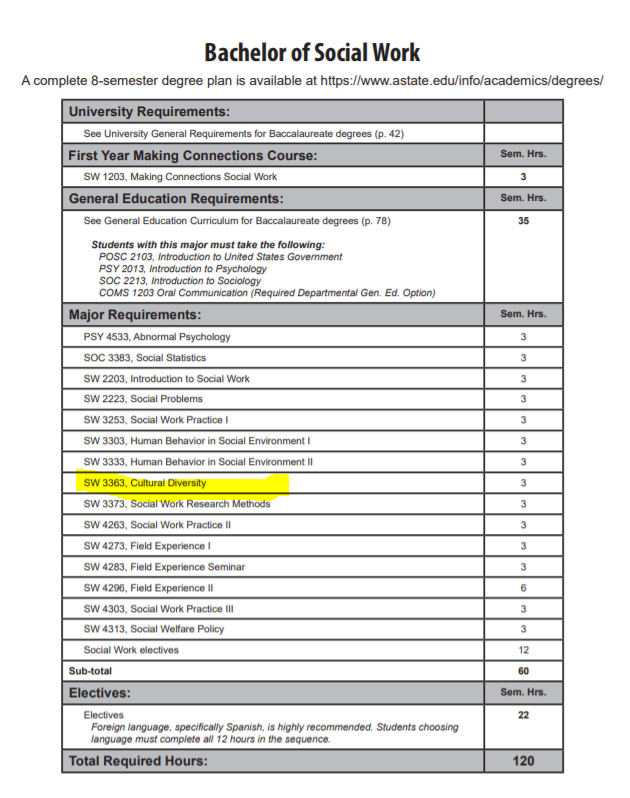 BEFORE: Pg. 573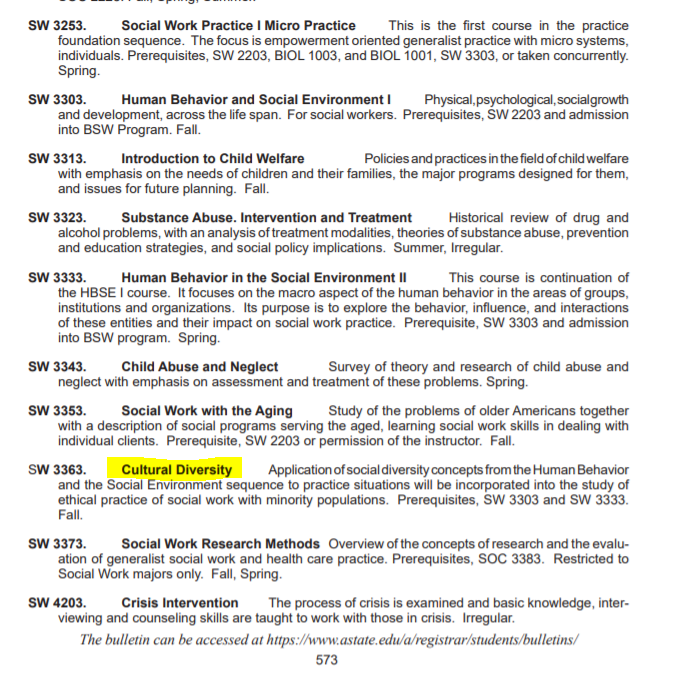 AFTER:  Pg 380AFTER: Pg. 573For Academic Affairs and Research Use OnlyFor Academic Affairs and Research Use OnlyProposal NumberCIP Code:  Degree Code:[ ]New Course,  [ ]Experimental Course (1-time offering),  or  [x ]Modified Course                    (Check one box)Dr. Cheryl Knight 1/13/21
Department Curriculum Committee Chair___________________  Enter date…COPE Chair (if applicable)Dr. Cheryl Knight 1/13/2021
Department Chair___________________  Enter date…Head of Unit (if applicable)                         Shanon Brantley                                        01/26/2021College Curriculum Committee Chair___________________  Enter date…Undergraduate Curriculum Council Chair___________________ Enter date…
Director of Assessment (new courses only)___________________  Enter date…Graduate Curriculum Committee Chair__Susan Hanrahan (TK)______ 1/29/21
College Dean___________________  Enter date…Vice Chancellor for Academic Affairs___________________ Enter date…General Education Committee Chair (if applicable)                         Current (Course Modifications Only)Proposed (New or Modified) (Indicate “N/A” if no modification)PrefixSW SWNumber*33633363TitleCultural DiversityCultural HumilityDescription**Application of social diversity concepts from the Human Behavior and the Social Environment sequence to practice situations will be incorporated into the study of ethical practice of social work with minority populations. Prerequisites, SW 3303 and SW 3333.No changeProgram-Level Outcome 1 (from question #19)Type outcome here. What do you want students to think, know, or do when they have completed the course?Assessment MeasurePlease include direct and indirect assessment measure for outcome. Assessment TimetableWhat semesters, and how often, is the outcome assessed?Who is responsible for assessing and reporting on the results?Who (person, position title, or internal committee) is responsible for assessing, evaluating, and analyzing results, and developing action plans?Outcome 1Type outcome here. What do you want students to think, know, or do when they have completed the course?Which learning activities are responsible for this outcome?List learning activities.Assessment Measure What will be your assessment measure for this outcome? Instructions Please visit http://www.astate.edu/a/registrar/students/bulletins/index.dot and select the most recent version of the bulletin. Copy and paste all bulletin pages this proposal affects below. Please include a before (with changed areas highlighted) and after of all affected sections. *Please note: Courses are often listed in multiple sections of the bulletin. To ensure that all affected sections have been located, please search the bulletin (ctrl+F) for the appropriate courses before submission of this form. 